6.G.4 Mastery ConnectThe net of a cube with side lengths of 4 in. is shown below.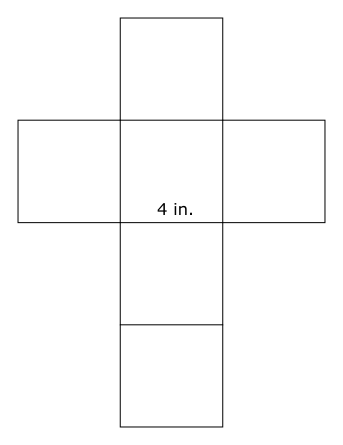 What is the surface area of the cube?16 in.224 in.264 in.296 in.2The net of a square pyramid is shown below.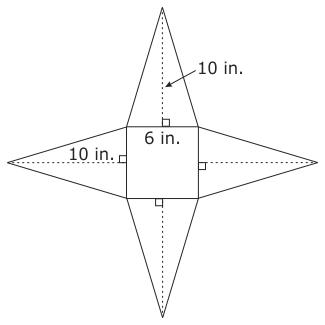 What is the surface area of the pyramid?120 in.2156 in.2200 in.2276 in.2A store uses the box below for gifts.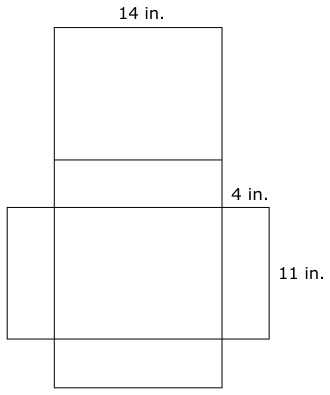 What is the minimum amount of wrapping paper needed to cover the box?396 in.2484 in.2508 in.2616 in.2What is the surface area of the rectangular prism below?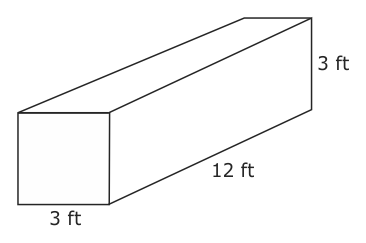 18 ft245 ft2108 ft2162 ft2Michael has a set of wooden cubes he is painting. One of the cubes is shown below.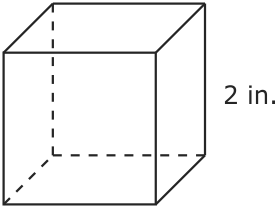 What is the surface area of this cube?24 in.216 in.212 in.28 in.2What is the surface area of this right rectangular prism?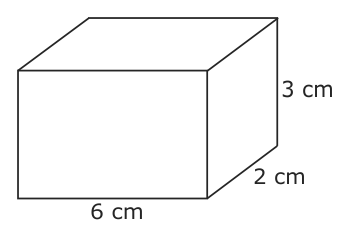 12 cm224 cm236 cm272 cm2Mia made a pencil box in the shape of a right rectangular prism.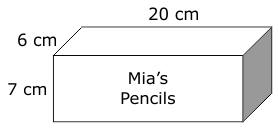 
What is the surface area of the box?390 cm2604 cm2840 cm21260 cm2What is the surface area of the triangular prism below? 
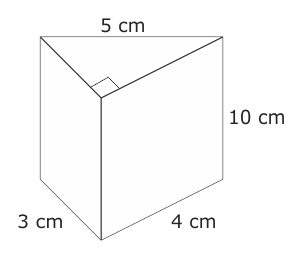 60 cm2120 cm2132 cm2144 cm2Stan sketched the net below to determine the amount of material he needs to make his own tent.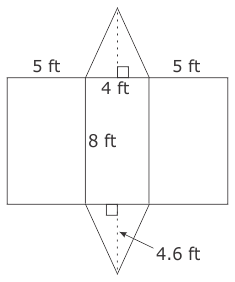 
What is the minimum amount of material Stan needs to make the tent?131 ft2140 ft2149 ft2160 ft2The net of a square pyramid is shown below.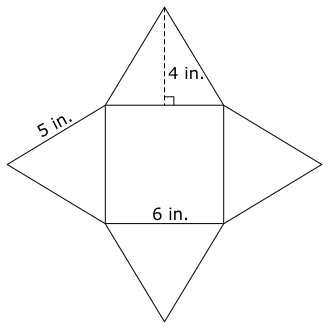 
What is the surface area of the square pyramid?60 in.284 in.2120 in.2132 in.2